Greetings Parents,                                                                        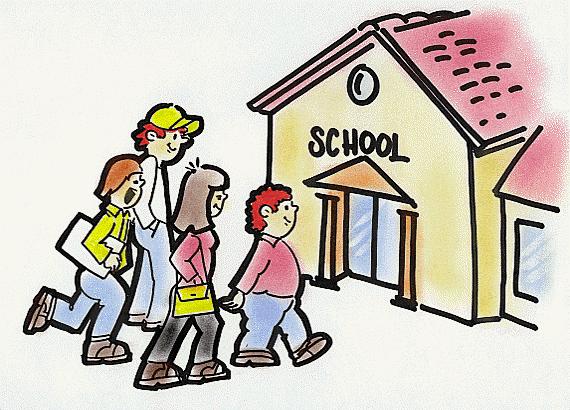 My name is Whitney Holbrook and I am the Speech-Language Pathologist for the LEAP program at Coastal Georgia Comprehensive Academy. I would like to welcome you to the 2020-2021 school year. Hopefully you were able to have some fun and relaxation over your summer holidays despite the pandemic. I am excited to be working with your child this year to build those communication skills.Over the next couple weeks I will be spending time getting to know your child and begin informal pre-testing to measure progress throughout the year. The goals and objectives developed from your child’s most current Individual Education Plan (IEP) will be the focus of our therapy. I typically work with LEAP students on Tuesday and Friday every week to target speech and language goals. We will have at least one scheduled meeting (IEP) this school year but I would be happy to speak with you any time to answer questions or address any concerns you have regarding your child’s speech/language goals and therapy plan. During the school year, I will occasionally send home educational information and activities to practice speech and language goals with your child. Please keep in mind, students who practice skills outside of school make faster progress and I believe working together as a team will help your child meet their goals. I also will be asking you to complete a brief questionnaire to learn a little more about your child and certainly appreciate your taking the time to fill it out. I look forward to working with you and having a great school year.Whitney Holbrook, M.S. CCC-SLPCGCA LEAP Heard PACE912-395-5440Whitney.Holbrook@sccpss.com